VA Administration Center - PRDirectorio de Agencias de PRDirectorio de Municipios de PRDirectorio de Agencias Federales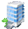 Dirección Física Dirección PostalTeléfonos / FaxHorario de ServicioVeterans Affairs Department of San Juan: Regional Office  - Benefits Information and AssistanceVeterans Affairs Department of San Juan: Regional Office  - Benefits Information and AssistanceVeterans Affairs Department of San Juan: Regional Office  - Benefits Information and AssistanceVeterans Affairs Department of San Juan: Regional Office  - Benefits Information and Assistance50 Carr 165
Guaynabo, PR 50 Carr 165
Guaynabo, PR 00968-8024Tel.:  1-800-827-1000Fax.: (787) 772-74588:00 a.m-4:30 p.m.VA Life Insurance Information and ServiceVA Life Insurance Information and ServiceVA Life Insurance Information and ServiceVA Life Insurance Information and ServiceTel.:  1-800-669-8477Debt ManagementDebt ManagementDebt ManagementDebt ManagementTel.:  1-800-827-0648Telephone Device for the Deaf (TTD)Telephone Device for the Deaf (TTD)Telephone Device for the Deaf (TTD)Telephone Device for the Deaf (TTD)Tel.:  1-800-829-4833Rehabilitation & Employment ServiceRehabilitation & Employment ServiceRehabilitation & Employment ServiceRehabilitation & Employment ServiceVeterans Hospital  - Bo MonacillosTel.:  (787) 751-5588SWITCHBOARD WORKS 24 HOURSSWITCHBOARD WORKS 24 HOURSSWITCHBOARD WORKS 24 HOURSSWITCHBOARD WORKS 24 HOURS10 Casia StreetRio Piedras, PR  Tel.:  (787) 641-7582Tel.:  (787) 758-7575Tel.:  (787) 772-9284VETERANS HEALTH ADMINISTRATIONVA CARIBBEAN HEALTHCARE SYSTEM VETERANS HEALTH ADMINISTRATIONVA CARIBBEAN HEALTHCARE SYSTEM VETERANS HEALTH ADMINISTRATIONVA CARIBBEAN HEALTHCARE SYSTEM VETERANS HEALTH ADMINISTRATIONVA CARIBBEAN HEALTHCARE SYSTEM 10 Casia StreetRio Piedras, PR10 Casia StreetSan Juan, PR  00921-3201Tel.:  (787) 781-8700Tel.:  (787) 641-7582 MAYAGUEZ OPCMAYAGUEZ OPCMAYAGUEZ OPCMAYAGUEZ OPCAvenida Hostos #345 Mayaguez, PR 00680-1507 Tel.:  (787) 265-8805PONCE OPCPONCE OPCPONCE OPCPONCE OPCPaseo Del Veterano #1010 Ponce, PR 00716-2001Paseo Del Veterano #1010Ponce, PR 00716-2001Tel.:  (787) 812-3030UTUADO VA RURAL OUTPAITIENT CLINICUTUADO VA RURAL OUTPAITIENT CLINICUTUADO VA RURAL OUTPAITIENT CLINICUTUADO VA RURAL OUTPAITIENT CLINICIsaac González Street Equina Ledesma Utuado, PR 00641P.O Box 2600 Utuado, PR 00641Tel.:  (787) 522-2650ARECIBO CBOCARECIBO CBOCARECIBO CBOCARECIBO CBOCVíctor Rojas II / Zona Industrial Carr. 129 Arecibo, PR 00612Víctor Rojas II / Zona Industrial Carr. 129 Arecibo, PR 00612Tel.:  (787) 816-1818GUAYAMA CBOCGUAYAMA CBOCGUAYAMA CBOCGUAYAMA CBOCFISA Bldg 1st Fl, Paseo Del Pueblo, km 0.3, lote no 6 Guayama, PR 00784FISA Bldg 1st Fl, Paseo Del Pueblo, km 0.3, Lote No 6 Guayama, PR 00784Tel.:  (787) 866-8775ARECIBO VET CENTERARECIBO VET CENTERARECIBO VET CENTERARECIBO VET CENTER50 Gonzalo Marin St Arecibo, PR 0061250 Gonzalo Marin St Arecibo, PR 00612Tel.:  877-927-8387Tel.:  (787) 879-4510PONCE VET CENTERPONCE VET CENTERPONCE VET CENTERPONCE VET CENTER35 Mayor St. Suite 1 Ponce, PR 0073035 Mayor St. Suite 1 Ponce, PR 00730Tel.:  (787) 841-3260Tel.:  (787) 877-927-8387 SAN JUAN VET CENTERSAN JUAN VET CENTERSAN JUAN VET CENTERSAN JUAN VET CENTERCond. Medical Center Plaza Suite LC 8, 9 & 11, Urb. La Riviera Rio Piedras, PR 00921Cond. Medical Center Plaza Suite LC 8, 9 & 11 Urb. La Riviera Rio Piedras, PR 00921Tel.:  (787) 749-4409Tel.:  877-927-8387VAMC-CAROLINAVAMC-CAROLINAVAMC-CAROLINAVAMC-CAROLINALa Cerámica Ind. Pk. Lote CCalle Lorecita T RosalitoCarolina, PR  10 Casia StreetSan Juan, PR  00921-3201Tel.:  (787) 257-3282Tel.:  (787) 257-3290Tel.:  (787) 257-3291Tel.:  (787) 257-32937:30 a.m-4:00 p.m.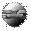 Otros Enlaces